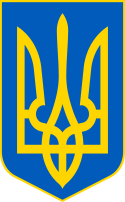 У К Р А Ї Н ААВАНГАРДІВСЬКА СЕЛИЩНА  РАДАОДЕСЬКОГО РАЙОНУ ОДЕСЬКОЇ ОБЛАСТІР І Ш Е Н Н Я    Про внесення змін до рішення від 22.12.2022 № 1562-VIII «Про затвердження Програми захисту та підтримки цивільного населення Авангардівської селищної територіальної громади та евакуйованого населення в умовах правового режиму воєнного стану».З метою запобігання загрозі життю та здоров’ю цивільного населення Авангардівської селищної територіальної громади, створення умов для прийняття та тимчасового розміщення евакуйованого до громади населення з місць проведення активних бойових дій, пов’язаних з військовою агресією Російської Федерації проти України, керуючись статтею 34 Закону України «Про місцеве самоврядування в Україні», Указом Президента України від 24 лютого 2022 року № 64/2022 «Про введення воєнного стану в Україні», статтями 8, 15 Закону України «Про правовий режим воєнного стану», Авангардівська селищна рада ВИРІШИЛА:1. Внести зміни до Програми захисту та підтримки цивільного населення Авангардівської селищної територіальної громади та евакуйованого населення в умовах правового режиму воєнного стану та викласти її в новій редакції згідно з додатком (додається).2. . Контроль за виконанням цього рішення покласти на постійну комісію з питань фінансів, бюджету, планування соціально-економічного розвитку, інвестицій, міжнародного співробітництва та регуляторної політики.Селищний голова                                                 Сергій ХРУСТОВСЬКИЙ № 1728-VIIIвід 23.02.2023Додаток до рішення Авангардівської
селищної радивід 23.02.2023 р. № 1728-VIIIПРОГРАМАзахисту та підтримки цивільного населення Авангардівської селищної територіальної громади та евакуйованого населення в умовах правового режиму воєнного стануАвангард – 20231. ПАСПОРТПрограми захисту та підтримки цивільного населення Авангардівської селищної територіальної громади та евакуйованого населення в умовах правового режиму воєнного стану2. Визначення проблем, на розв’язання яких спрямована ПрограмаУ зв’язку з військовою агресією Російської Федерації проти України та запровадженням заходів правового режиму воєнного стану в Україні,  постало питання створення належних умов перебування жителів Авангардівської селищної територіальної громади в захисних спорудах цивільного захисту, а також забезпечення прийняття, тимчасового розміщення евакуйованого населення на території громади у проміжних пунктах евакуації, його життєзабезпечення та транспортування до приймальних пунктів евакуації.3. Мета ПрограмиМетою Програми є захист та підтримка цивільного населення Авангардівської селищної територіальної громади та евакуйованого населення в умовах правового режиму воєнного стану.4. Завдання та результативні показники Програми4.1. Основними завданнями реалізації Програми на 2023 рік є:1) забезпечення цивільного населення Авангардівської селищної територіальної громади та евакуйованих осіб матеріально-технічними засобами (ліжками, матрасами, ковдрами, індивідуальними засобами гігієни, комплектами медичної допомоги та ін.);2) забезпечення цивільного населення Авангардівської селищної територіальної громади та евакуйованих осіб продуктами харчування та продуктовими пайками тривалого зберігання – сухпайками для повноцінного разового прийому їжі, на період перебувааня в тимчасових прихистках;3) організація нерегулярних перевезень евакуйованих осіб (за потребою).4) Забезпечення безперебійної роботи пунктів незламності для цівіліного населення Авангардівської територіальної громади5) Облаштування найпростіших укриттів предматами та матеріалами необхідними для комфортного перебування в них під час повітряних тривог.4.2. Очікувані результати:1) забезпечення захисту та підтримки цивільного населення Авангардівської селищної територіальної громади та евакуйованого населення в умовах правового режиму воєнного стану;2) забезпечення продуктами харчування цивільного населення Авангардівської селищної територіальної громади та евакуйованого населення в умовах правового режиму воєнного стану;3) забезпечення заходів перевезень евакуйованого населення в умовах правового режиму воєнного стану.5. Координація і контроль за ходом виконання ПрограмиКоординацію виконання Програми здійснює Авангардівська селищна рада.Загальний контроль за реалізацією Програми здійснюється постійною комісією Авангардівської селищної з питань фінансів, бюджету, планування соціально-економічного розвитку, інвестицій, міжнародного співробітництва та регуляторної політики.6. Обсяги та джерела фінансування Програми6.1. Потреба коштів для реалізації цієї Програми на 2023 рік становить 1 670 000 грн.6.2. Фінансування здійснюється за рахунок коштів бюджету Авангардівської селищної територіальної громади та інших джерел фінансування, не заборонених законодавством України.            Секретар ради                                                      Валентина ЩУРДодаток до ПрограмиНапрями діяльності та заходи Програми захисту та підтримки цивільного населення Авангардівської селищної територіальної громади та евакуйованого населення в умовах правового режиму воєнного стануСекретар ради		                                  		Валентина ЩУР1.Ініціатор розроблення ПрограмиВідділ соціальних послуг та соціального захисту населення Авангардівської селищної ради3.Розробник ПрограмиВідділ соціальних послуг та соціального захисту населення Авангардівської селищної ради4.Співрозробники ПрограмиАвангардівська селищна рада5.Відповідальний виконавець ПрограмиАвангардівська селищна рада6.Термін реалізації Програми2023 рік7.Загальний обсяг фінансових ресурсів, необхідних для реалізації Програми, всього,1 670 000,00 грн.7.1Кошти бюджету Авангардівської  селищної  територіальної громади1 670 000,00 грн., в т.ч.:КФК 0113230 -1 600 000,00КФК 0118110 -70 000,00Назва напряму(пріоритетні завдання)Заходи програмиСтрок виконанняВиконавціОбсяги фінансування, грнДжерела фінансуванняОчікуваний результатЗабезпечення  цивільного населення Авангардівської селищної територіальної громади та евакуйованих осіб матеріально-технічними засобами (ліжками, матрасами, ковдрами, індивідуальними засобами гігієни, комплектами медичної допомоги, канцелярським товарами та ін.)Придбання матеріальних – технічних засобівПротягом  2023 рокуАвангардівська селищна рада500 000,00бюджет Авангардівської селищної територіальної громадиЗабезпечення захисту та підтримки цивільного населення Авангардівської селищної територіальної громади та евакуйованого населення в умовах правового режиму воєнного стануЗабезпечення цивільного населення Авангардівської селищної територіальної громади та евакуйованих осіб продуктами харчування та продуктовими пайками тривалого зберігання – сухпайками для повноцінного разового прийому їжі, на період перебувааня в тимчасових прихисткахПридбання продуктів харчуванняПротягом  2023 рокуАвангардівська селищна рада1 000 000,00бюджет Авангардівської селищної територіальної громадиЗабезпечення продуктами харчування цивільного населення Авангардівської селищної територіальної громади та евакуйованого населення в умовах правового режиму воєнного стануЗабезпечення безперебійної роботи пунктів незламності для цівіліного населення Авангардівської територіальної громадиЗакупівля ПММ для роботи генераторівПротягом року 2023 рокуАвангардівська селищна рада55 000,00бюджет Авангардівської селищної територіальної громадиЗабезпечення безперебійної роботи пунктів незламностіОблаштування найпростіших укриттів предматами та матеріалами необхідними для комфортного перебування в них під час повітряних тривог.Закупівля товарів та матеріалівПротягом року 2023 рокуАвангардівська селищна рада15 000,00бюджет Авангардівської селищної територіальної громадиЗабезпечення безперебійної роботи пунктів незламностіОрганізація нерегулярних перевезень евакуйованих осіб (за потребою) Закупівля послуг з перевеньПротягом року 2023 рокуАвангардівська селищна рада100 000,00бюджет Авангардівської селищної територіальної громадиЗабезпечення заходів перевезень евакуйованого населення в умовах правового режиму воєнного стануВсього за ПрограмоюВсього за ПрограмоюВсього за ПрограмоюУсього,                       в т. ч.:1 670 000,00Всього за ПрограмоюВсього за ПрограмоюВсього за ПрограмоюАвангардівської територіальної громади1 670 000,00